Chapter 9 Test Study GuidePatterns of InheritanceMendel’s Laws9.1 – The science of genetics has ancient rootsBlending hypothesis: genetic material from each plant “mixed” Was later rejected because when red & white flowers were mixed into pink flowers, the pink flowers could produce red, white, & pink flowers – the genes did not “mix” like paint (they could be separated) 9.2 – Experimental genetics began in an abbey gardenHeredity: transmission of traits from one generation to the nextGenetics: study of heredityGregor Mendel“Father of genetics” Garden peasRelied upon mathematics, physics, chemistryMendel 1866:Parents pass on to their offspring discrete “heritable factors”Heritable factors (genes) retain their individuality generation after generationPlaying cards in a deck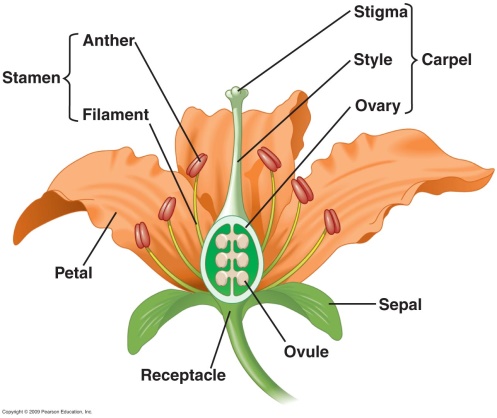 Characteristic: a heritable featureTrait: each variant for a characteristicReproductive Structures Pea plants are self-pollinatingStamen produces pollen (sperm)Pistil (carpel) produces eggsPollen + egg  embryoNext generation would be identicalTrue-breeding varieties result when self-fertilization produces offspring all identical to the parentCross fertilization of two different varieties results in hybrids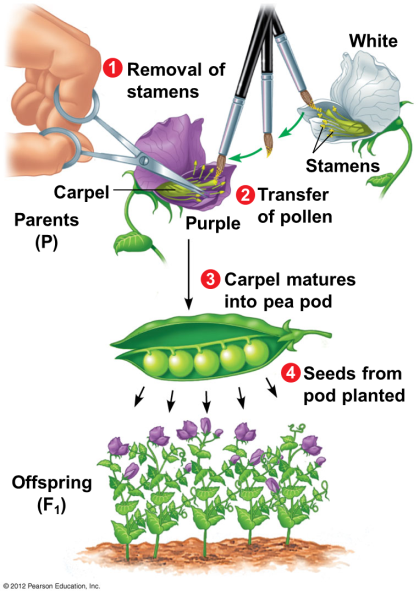 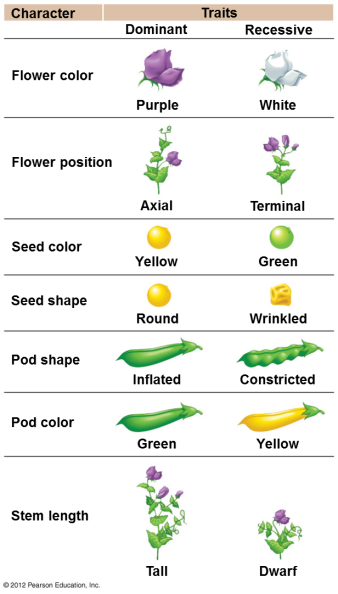 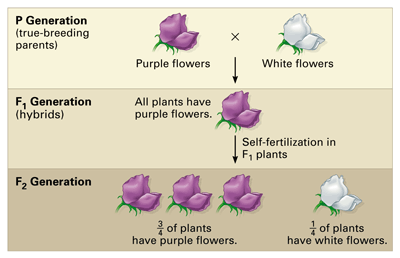 9.3 – Mendel’s law of segregation describes the inheritance of a single character Monohybrid cross: cross between 2 individuals differing in a single characteristicCross between purple & whiteMendel developed 4 hypotheses:Alleles are alternative versions of genes that account for variations in inherited characteristics.Genotype (letters)Phenotype (physical characteristics)For each characteristic, an organism inherits 2 alleles, 1 from each parent. Alleles can be the same or different.Homozygous genotype (PP, pp)Heterozygous genotype (Pp)If the alleles of an inherited pair differ, then one determines the organism’s appearance and is called the dominant allele (capital letter). The other has no noticeable effect on the organism’s appearance and is called the recessive allele (lower case letter).A sperm or egg carries only one allele for each inherited character because allele pairs separate (segregate) from each other during the production of gametes. This statement is called the law of segregation.Explains 3:1 ratio in F2 generationPunnett square 9.4 – Homologous chromosomes bear the alleles for each character 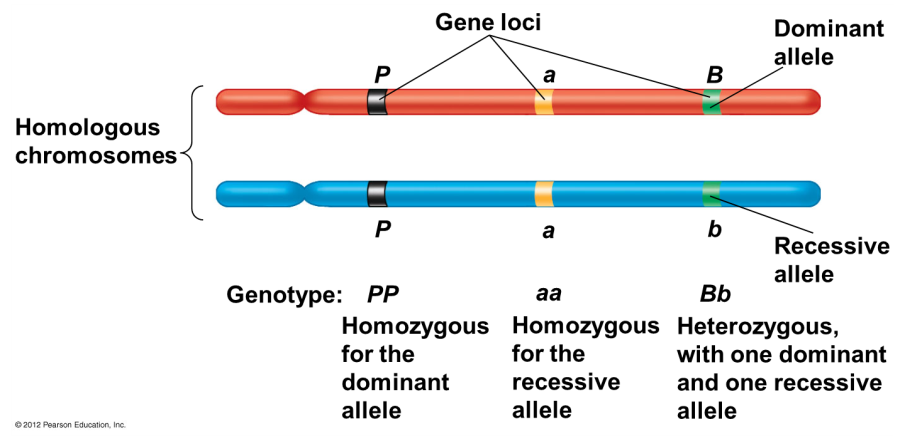 9.5 – The law of independent assortment is revealed by tracking two characters at onceDihybrid cross: plants are crossed that differ in 2 characteristicsCharacteristics assort independentlyInheritance of one character has no effect on the inheritance of anotherIndependent assortment occurs only when traits are on different chromosomesMendel performed the following dihybrid cross with the following results:P generation: round yellow seeds x wrinkled green seeds F1 generation: all plants with round yellow seeds F2 generation: (phenotypic ratio: 9:3:3:1)9/16 had round yellow seeds3/16 had wrinkled yellow seeds3/16 had round green seeds1/16 had wrinkled green seeds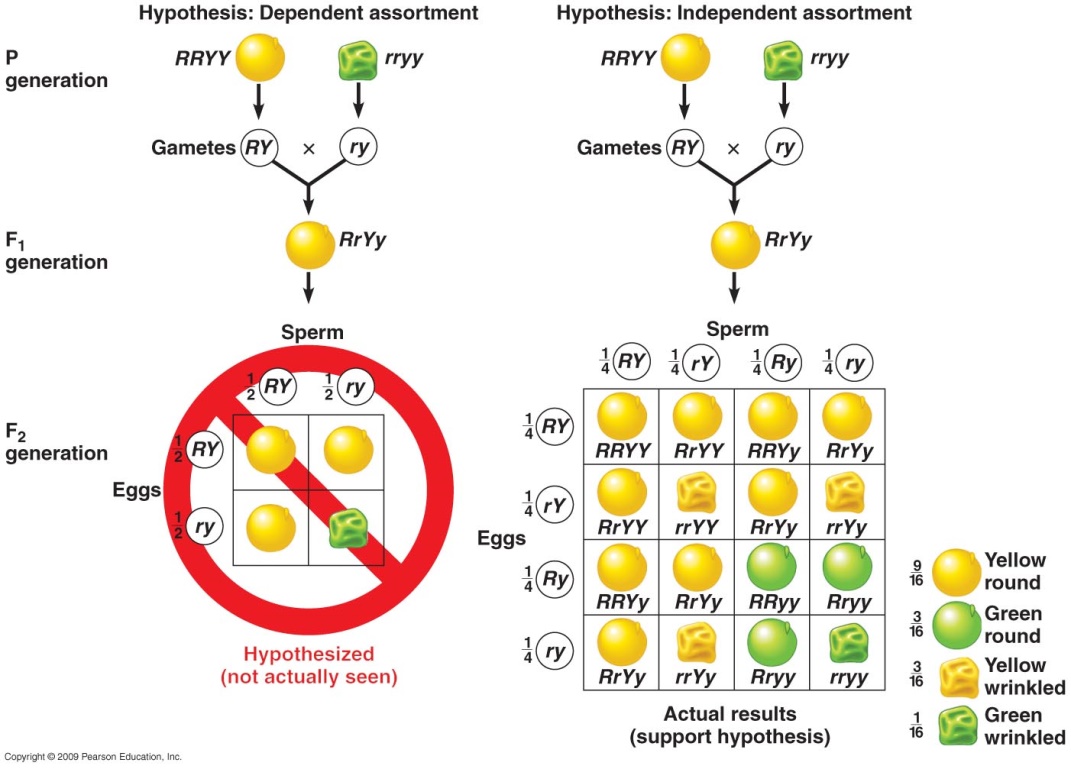 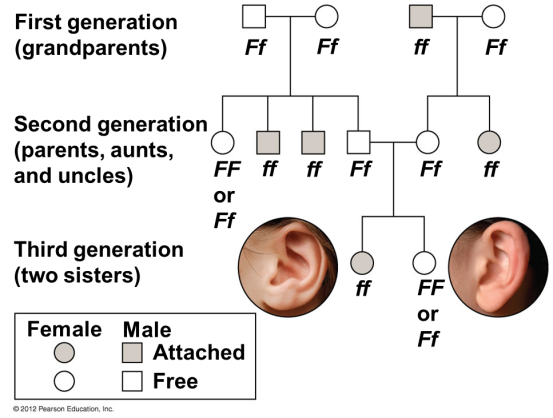 9.8 – CONNECTION: Genetic traits in humans can be tracked through family pedigreesMendel’s laws apply to inheritance of many human traits Wild-type traits: prevailing in nature, not necessarily specified by dominant allelesPedigree: shows inheritance of a trait in a family through multiple generations9.9 – CONNECTION: Many inherited disorders in humans are controlled by a single geneInherited human disorders can show eitherAutosomal recessive disorderHeterozygous parents are carriers of the disease-causing allele (ex. Cystic fibrosis)Probability of inheritance increases w/ inbreedingAutosomal dominant disorder1 dominant allele is needed to show disease (ex. Achondroplasia & Huntington’s)Variations on Mendel’s Laws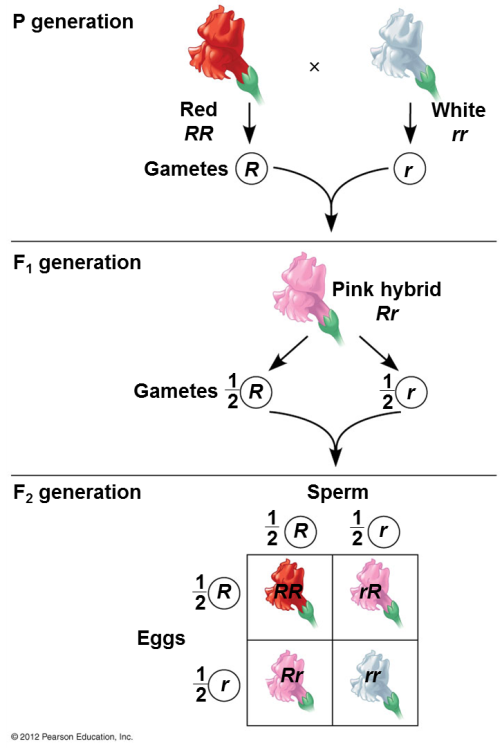 9.11 – Incomplete dominance results in intermediate phenotypesMendel’s pea crosses always looked like one of the parental varieties, called complete dominanceIncomplete dominance: the appearance of F1 hybrids falls between the phenotypes of the two parental varietiesNeither allele is dominant over the other Expression of both alleles occursExample: cross a red flower with a white flowerCodominant allelesBoth alleles are expressed  see both characteristicsEx. Erminette chickens (speckled, not just black or just white)9.12 – Many genes have more than two alleles in the populationHuman ABO blood group phenotypes involve 3 alleles for 1 gene4 human blood groups (A, B, AB, O) result from combinations of these alleles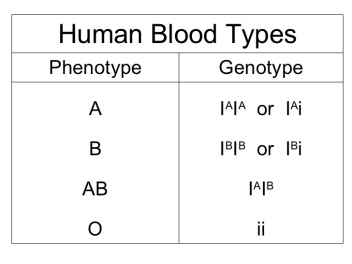 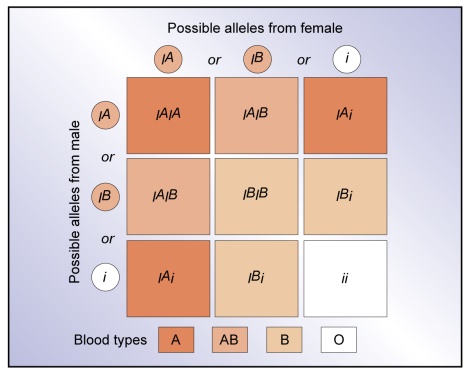 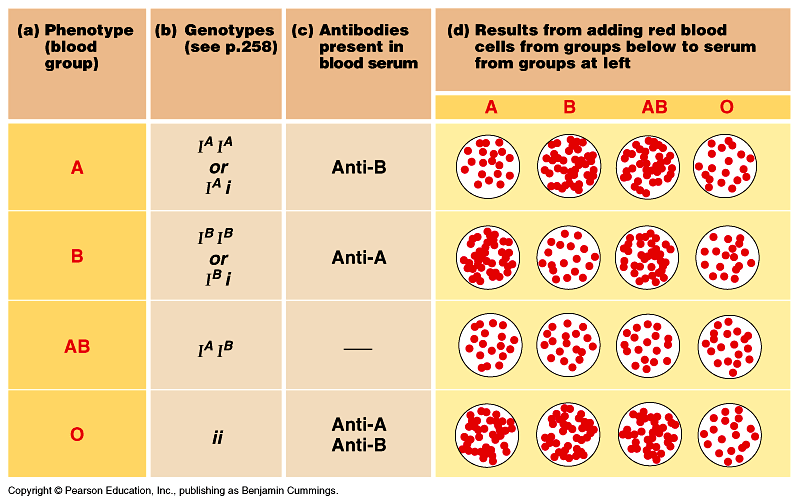 9.13 – A single gene may affect many phenotypic characters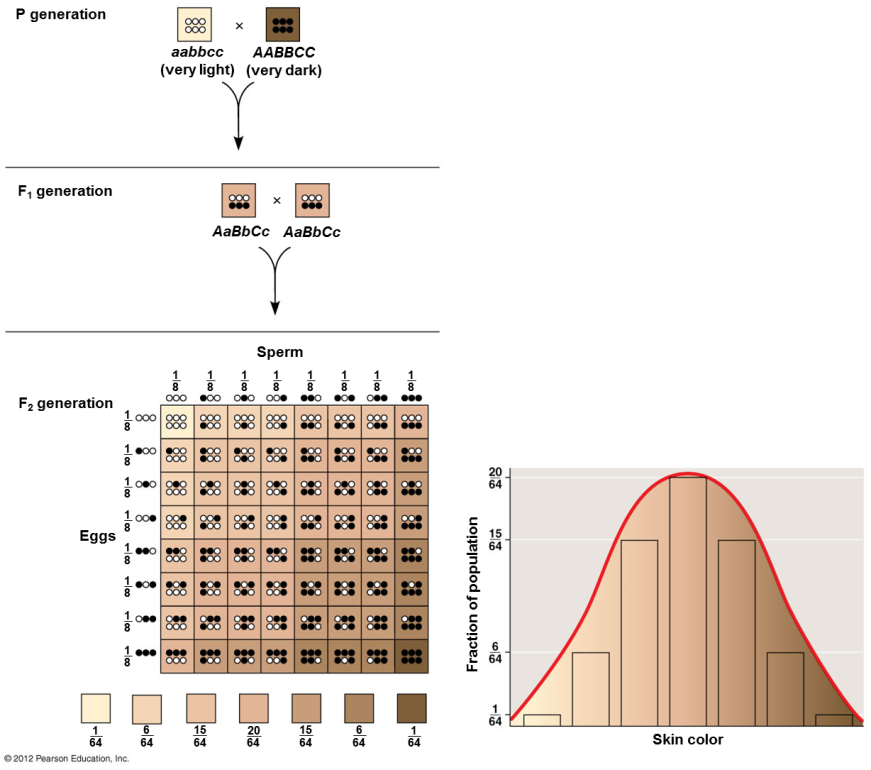 Pleiotropy occurs when one gene influences many characteristicsSickle-cell disease is a human exampleMust be homozygous 9.14 – A single character may be influenced by many genesPolygenic inheritance: single phenotypic character results from additive effects of two or more genesHuman skin color9.15 – The environment affects many charactersMany characters result from a combination of heredity and the environment. For example,Skin color/sunlightSusceptibility to diseasesIntelligence/experienceOnly genetic influences are inheritedABO blood type vs blood countThe Chromosomal Basis of Inheritance9.16 – Chromosome behavior accounts for Mendel’s laws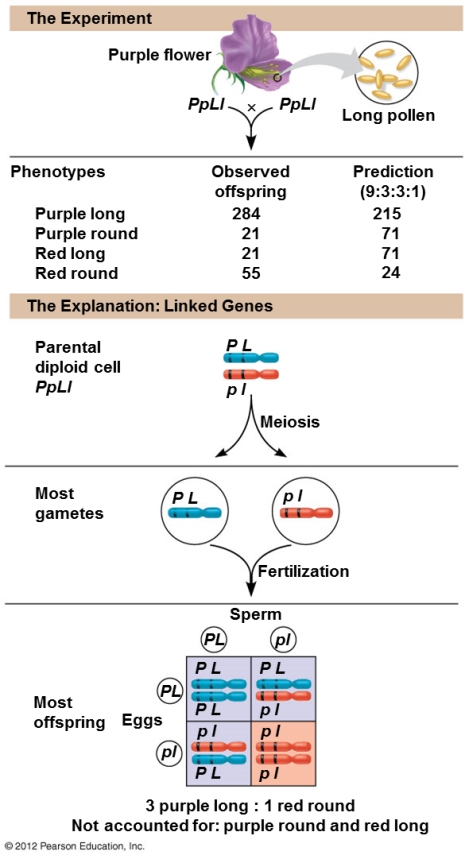 The chromosome theory of inheritance states that Genes occupy specific loci (positions) on chromosomesChromosomes undergo segregation and independent assortment during meiosisMendel’s laws correlate with chromosome separation in meiosis.The law of segregation depends on separation of homologous chromosomes in anaphase IThe law of independent assortment depends on alternative orientations of chromosomes in metaphase I9.17 – SCIENTIFIC DISCOVERY: Genes on the same chromosome tend to be inherited together Bateson and Punnett studied plants that did not show a 9:3:3:1 ratio in the F2 generationFound an example of linked genes:Located close together on the same chromosomeTend to be inherited togetherLinked alleles can be separated by crossing over, forming recombinant gametes